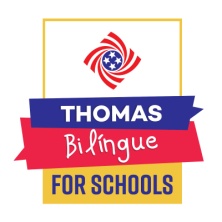 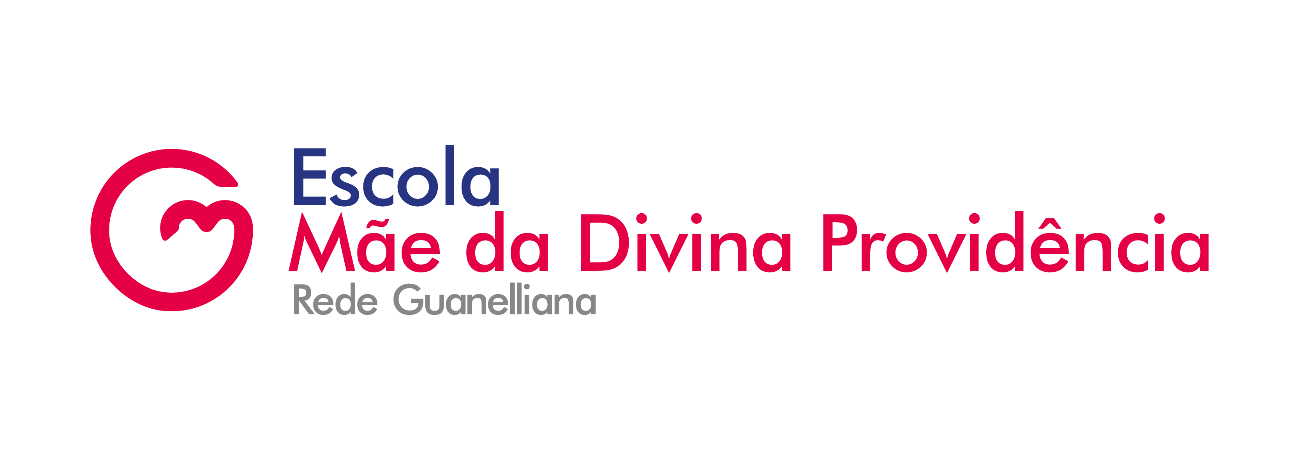 CONTEÚDO PROGRAMÁTICO 3° ANO/ 4° ANO Avaliações 1 - VALOR: 03 PONTOS - 1ºTRIMESTRE – 2020Conteúdo da Avaliação 1 - 1° TRIMESTREEnglishNatural social science 2Unit 1 – The human body (Page 6 to 15)Recognise and name the main joints and how they help us moveOur three body parts..My skeleton and properties of bones. Internal organs, their location and main functions.My sense; Which organ do we use for each sense?- Unit 2 – Food (Page 16 to 25)The shopping list; Foods to the correct group  Food groups; our body need food and water to stay alive Health, growth and energy; understand that some food help us grow, others gives us energy and others keep us healthy.Meals; what do you eat for (lunch)?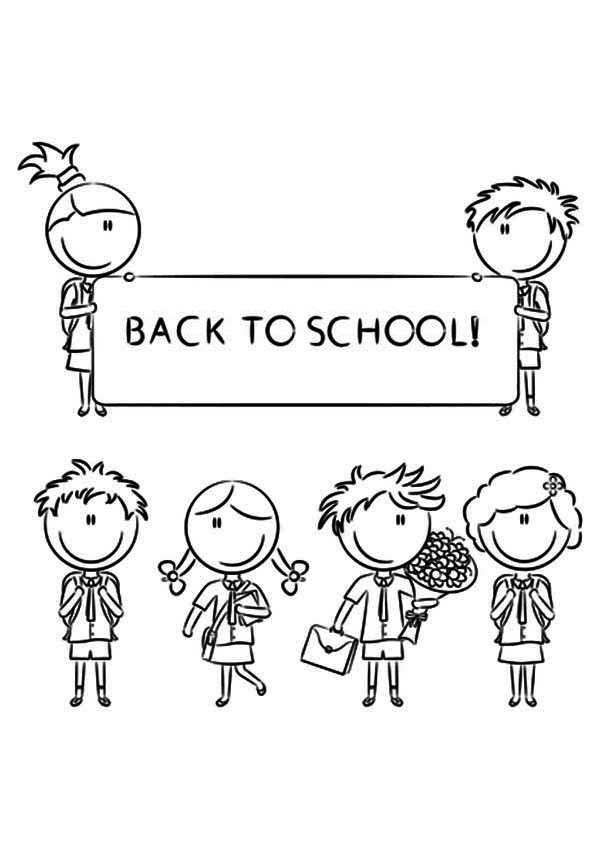 CONTEÚDO PROGRAMÁTICO 3° ANO/ 4° ANO Avaliações 2 - VALOR: 05 PONTOS - 1ºTRIMESTRE – 2020Conteúdo da Avaliação 2 - 1° TrimestreEnglishNatural social science 2 Unit 3 – In the grasslands (Page 26 to 35)Wild animals and their environment.What do animals eat? Carnicore, herbivore or omnivore.Wich animals are mammals? * Identify the basic characteristics of mammals.Bird and their characteristicsDifference between mammals and birds.- Unit 4 – More animals (Page 36 to 45)Animals that lay eggsVertebrates and invertebrates animals.Characteristics of reptiles.Name and characteristics of amphibiansInsects Classify animals Unit 5 – Plant life (Page 46 to 55)Difference between plants and animals Parts of the plantTrees, bushes and Grass and their characteristics.Evergreen and deciduous trees.Life cycle of a plantCONTEÚDO PROGRAMÁTICO – ENSINO FUNDAMENTAL3° ANO/ 4° ANO – MATUTINO/ VESPERTINOAvaliações 1 - VALOR: 03 PONTOS - 2ºTRIMESTRE – 2020Conteúdo da Avaliação 1 - 2° TRIMESTREEnglishNatural social science 2 Unit 6 – Water, land and air (Page 56 to 65)Different forms of water.The three forms of waterThe water cycle in nature.Different types os water and land found in natureSaltwater and freshwaterAll living things need airUnit 7 – The Sun (Page 66)Recognise the Sun as a star and the Earth as planet that orbits the Sun.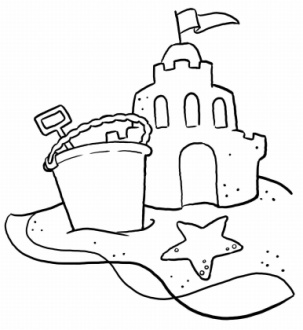 CONTEÚDO PROGRAMÁTICO 3° ANO/ 4° ANOAvaliações 2 - VALOR: 05 PONTOS - 2ºTRIMESTRE – 2020Conteúdo da Avaliação 2 - 2° TRIMESTREEnglishNatural social science 2 Unit 7 – The Sun, the Earth and the moon (Page 67 to 75) REVIEW.Basic characteristics of the Sun, earth and the moonPhases of the moon and their characteristics.Sunrise, midday and sunset; the moves across the Sky.Why do we have season?There are four season in a year.- Unit 8 – The city (Page 76 to 85)BuildingsPublic and private buildingsTransportsRoad safety; observing basis Road safety rules.Cities and  villages.CONTEÚDO PROGRAMÁTICO 3° ANO/ 4° ANOAvaliações 1 - VALOR: 03 PONTOS - 3ºTRIMESTRE – 2020Conteúdo da Avaliação 1 - 3° TRIMESTREEnglishNatural social science 2 Unit 9 – Materials (Page 86 to 95)Identify some common materials and their uses.Properties of materialsNatural and manufactured materials  - Unit 10 – Forces (Page 96 to 105)Push and pullChanging directions. Forces can make things change direction.Sources of lightSources of sound.CONTEÚDO PROGRAMÁTICO 3° ANO/ 4° ANO Avaliações 2 - VALOR: 05 PONTOS - 3ºTRIMESTRE – 2020Conteúdo da Avaliação 2 - 3° TRIMESTREEnglishNatural social science 2 Unit 11 – Electricity (Page 106 to 115)Machines and appliances use eletricity Eletrical items can give out heat, light, sound and motionRecognise the need to save energyMains or batteriesSimple and complex machines.- Unit 12 – Time (Page 116 to 125 )Different expressions for measuring timePresent and pastCommunication ove timeTransport in the past.                                                                                                                               Happy Holidays! ;)DataAvaliação27/3InglêsDataAvaliação15/5InglêsDataAvaliação26/06InglêsDataAvaliação28/08InglêsDataAvaliação02/10InglêsDataAvaliação23/11Inglês